Naturbruksskolan – centrum för primärnäringar, ändring i allmänna motiveringenDet är nu dags att ta i bruk Naturbruksskolans byggnad. Det är inte ekonomiskt försvarbart att byggnaden får stå oanvänd samtidigt som höga hyresutgifter belastar landskapets budget. Målet måste vara att egen verksamhet bedrivs i egna fastigheter. Målet måste också vara att landskapsregeringen där så är möjligt utlokaliserar verksamheter till olika delar av landskapet.Genom att flytta ut de delar av näringsavdelningen som sköter primärnäringarna kan synergieffekter uppnås. Vid Ålands landsbygdscentrum finns redan idag verksamheter som har till uppgift att utveckla landsbygdsnäringar och betjäna primärnäringarna. Med en koncentration av primär- och landsbygdsnäringarna till ett och samma område skapas ett mer livskraftigt centrum, där nytänkande och kreativitet ges utrymme att frodas.Med anledning av det ovanstående föreslår viatt sista stycket i den allmänna motiveringen under rubriken ”Utvecklingen av förvaltningen” på sidan 18 utgår och ersätts av följande text: ”Landskapsregeringens mål är att förvaltningen, för att minska hyresutgifterna, i första hand ska vara inrymd i egna fastigheter. Ett annat mål är att utlokalisera verksamheter för att uppnå regionalpolitiska effekter. Under året ställs lokaler vid Naturbruksskolan i ordning för att inrymma de delar inom näringsavdelningen som sköter primärnäringarna. På så sätt uppnås synergieffekter med den rådgivningsverksamhet som redan är stationerad i området.”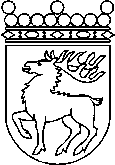 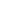 Ålands lagtingBUDGETMOTION nr 34/2012-2013BUDGETMOTION nr 34/2012-2013Vicetalman DatumVtm Viveka Eriksson m.fl.2012-11-18Till Ålands lagtingTill Ålands lagtingTill Ålands lagtingTill Ålands lagtingTill Ålands lagtingMariehamn den 18 november 2012Mariehamn den 18 november 2012Vtm Viveka ErikssonTony AsumaaTorsten SundblomGunnar JanssonKatrin SjögrenMats Perämaa